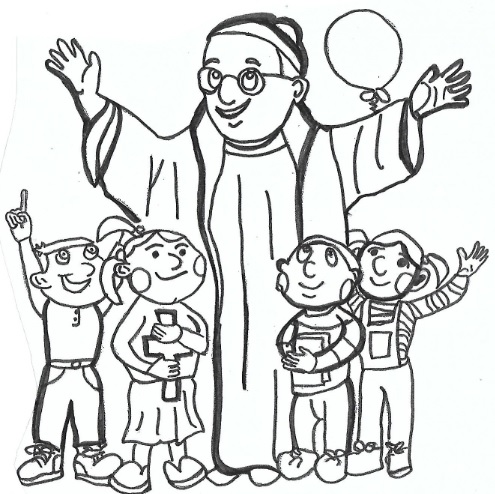 Una de estas personas fue el P. Marcos Castañer y Seda, que en la ciudad de Mataró (Barcelona) junto a su hermana Gertrudis, se dedicó a enseñar y educar a las niñas-obreras de las fábricas textiles, esto ocurría en el S.XIX.    Fue un sacerdote lleno de piedad y de celo, sensible a los problemas de los hombres y abiertos a los signos de los tiempos. Fue capaz de sembrar paz en su entorno, pues aprendió él mismo la paz en el amor a Dios, a quien se entregó desde los primeros años de su vida.   Con su hermana Gertrudis, realizó la valiente empresa de atender a la almas piadosas que querían vivir más cerca de Dios y ayudar, al mismo tiempo, a las personas jóvenes más necesitadas de educación. Por eso, trabajó con paz y energía para descubrir caminos sencillos y adecuados a las necesidades del mundo en el que le tocó vivir. No hizo ruido, pero fue eficaz. Apenas si quiso figurar con brillo, pero realizó empresas hermosas. Fue fiel a su vocación de cada momento, incluso cuando la dificultad, que siempre es el sello de las obras divinas, le puso a prueba.    Su sensibilidad por las jóvenes que se perdían en un mundo de explotación como era el su pequeña villa natal, cada vez más industrializada y llena de obreras desatendidas, fue el motor que le hizo soñar con más amplios vuelos evangélicos. Por eso se trasladó luego a la populosa ciudad de Barcelona y allí quedó plantada la hermosa empresa de las Religiosas Filipenses, que aprendieron de sus Fundadores el heroísmo al servicio del Reino de Dios y de las almas. Completa con vocales y encontraras  un pensamiento del P. Marcos Ap---st---l / --s /--qu--l /qu-- /v—v--/ d--l /--M--R y p--r /Él s—d—sp—j-- /d--/ t—d--, p—n—énd—s--/ --n /--bs—l—t--/ d—sp—n—b—l—d--d / --l / s—rv—c--o /d--/ l--s h—rm—n--s.Mi petición al Padre Marcos--------------------------------------------------------------------------------------------------------------------------------- --------------------------------------------------------------------------------------------------------------------------------- ORACIÓN FINAL Haz Señor, que lo que el Padre Marcos quiso para cada uno de nosotros, se vaya haciendo realidad.Queremos encomendarnos a él con la seguridad de que nos cuida y nos ayuda en estos momentos de epidemia.Con mucho cariño se lo vamos a pedir a Jesús con la oración del Padre Nuestro..